Title: Increased Neisseria gonorrhoeae infection rates with decreased genotypic diversity, following COVID-19 restrictions in Queensland, Australia 2020.Journal name: European Journal of Clinical Microbiology & Infectious Diseases Authors: Ella Trembizki 1, Bushra Alharbi 1, 2, Amy V Jennison 3, Vicki Hicks 3, Emma Sweeney1, David Whiley 1, 4.1The University of Queensland Centre for Clinical Research, Faculty of Medicine, The University of Queensland - Brisbane (Australia),2Taibah University, Faculty of Pharmacy - Madinah (Saudi Arabia),3Public Health Microbiology, Queensland Health Forensic and Scientific Services - Brisbane (Australia),4Pathology Queensland Central Laboratory - Brisbane (Australia)Corresponding author details:Ella Trembizki Address: University of Queensland, UQ Centre for Clinical ResearchBuilding 71/918, Royal Brisbane and Women’s HospitalQLD 4029Email: e.trembizki@uq.edu.au 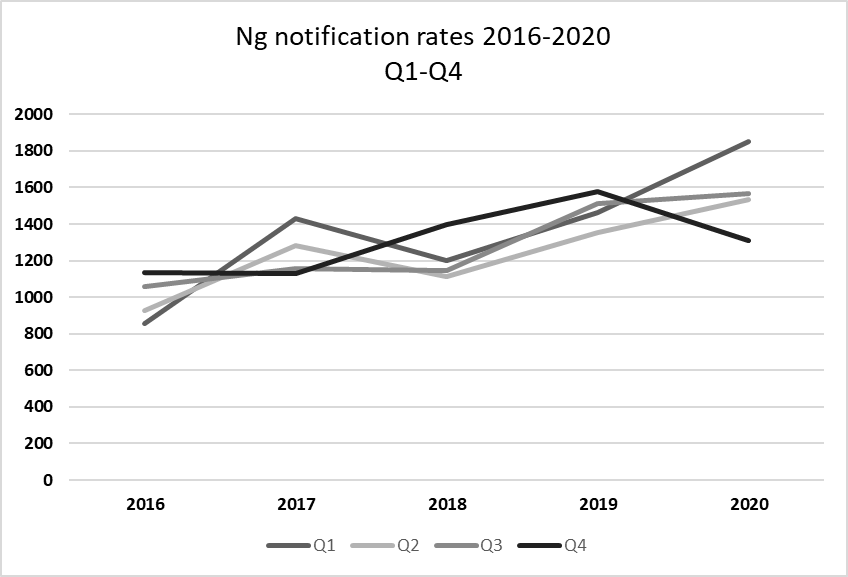 Supplementary Figure 1. NG notification rates 2016-2020 Q1-Q4. This graph demonstrates quarterly notifications remain steady throughout the years with a subtle increase in 2020. Supplementary Table 2. Data summary of all NG isolates Pre (n=463) and Post (n=300) covid-19 restrictions included in the study and their molecular and phenotypic AMR dataReferences1.	Trembizki E, Wand H, Donovan B, Chen M, Fairley CK, Freeman K, et al. The molecular epidemiology and antimicrobial resistance of Neisseria gonorrhoeae in Australia: a nationwide cross-sectional study, 2012. 2016;63(12):1591-8.Supplementary Table 1.  2016 - 2020 quarterly Queensland gonorrhoea notification dataSupplementary Table 1.  2016 - 2020 quarterly Queensland gonorrhoea notification dataSupplementary Table 1.  2016 - 2020 quarterly Queensland gonorrhoea notification dataSupplementary Table 1.  2016 - 2020 quarterly Queensland gonorrhoea notification dataSupplementary Table 1.  2016 - 2020 quarterly Queensland gonorrhoea notification dataSupplementary Table 1.  2016 - 2020 quarterly Queensland gonorrhoea notification data20162017201820192020Q18541431120014651852Q29271280111213511533Q310581156114615111568Q411331132139515791312bAMR mutation markerbAMR mutation markerbAMR mutation markerbAMR mutation markerbAMR mutation markerbAMR mutation markerbAMR mutation markerbAMR mutation markerbAMR mutation markerbAMR mutation markerbAMR mutation markerlAMR phenotype (Bacterial culture) lAMR phenotype (Bacterial culture) lAMR phenotype (Bacterial culture) lAMR phenotype (Bacterial culture) GenotypePREPOSTSignificanceFMaSEQNon-SEQNot providedc23S rRNA nucleotide 2059c23S rRNA nucleotide 2611dGyrA amino acid 91dGyrA amino acid 95eponA1fmtrR promoter A deletion?gMenigicoccal mtrRhmtrR promoter T insertion?iMtrR amino acid 45jPBP2 amino acid 501kMosaic PBP2?PenicillinCeftriaxonecCiprofloxacinAzithromycin111465Not significant431361331134WTWTWTWTL421PGWTCWTWTWTLSSSS23845Significant       at p <0.052954561312WTWTWTWTWTAWTTWTWTWTLSSSS34332Not significant383751167WTWTWTWTWTAWTCWTWTWTLSSSS43417Not significant2031361WTWTWTWTL421PGWTCWTWTWTLSSSS52421Not significant103529214WTWTS91FD95GL421PGWTCWTA501TWTLSSRS61522Significant at p < .0523517613WTWTS91FD95AWTAWTCWTWTWTLSSRS7247Not significant5261829WTWTWTWTWTAWTCWTWTWTLSSSS8208Not significant121614113WTWTS91FD95AWTAWTCWTWTWTPPNGSRS9146Not significant10105132WTWTWTWTWTAWTCWTWTWTPPNGSSS10711Not significant117737WTWTWTWTWTAWTCWTWTWTLSSSS11144Not significant1351152WTWTWTWTWTAWTCWTWTWTLSSSS1287Not significant4111112WTWTWTWTWTAWTCWTWTWTPPNGSSS13211Significant at p < .05-1310-3WTWTS91FD95AL421PAMutCWTWTWTLSSRS14121Significant at p < .05112327WTWTS91FD95AL421PAWTCWTWTWTLSSRS1546Not significant469-1WTWTS91FD95AWTAWTCWTWTMosaicPPNGSRS1655Not significant735-5WTMutWTWTWTAWTCWTWTWTLSSSR1752Not significant-76-1WTWTS91FD95AL421PAWTCWTWTWTLSSRS1852Not significant436-1WTWTS91FD95GL421PGWTCG45DA501VWTLSSRS1942Not significant24-6-WTWTWTWTL421PAWTCWTWTWTLSSSS2024Not significant426--WTWTS91FD95AWTAWTCWTWTWTPPNGSRS2142Not significant-6411WTWTWTWTWTAWTCWTWTWTLSSSS2232Not significant-53-2WTWTS91FD95AWTAWTCWTWTMosaicPPNGSRS2331Not significant13211WTWTS91FD95AWTAWTCWTWTWTPPNGSRS2413Not significant-44--WTWTS91FD95AL421PAWTCWTWTWTPPNGSRS2540Not significant-4-31WTWTS91FD95AWTAWTCWTA501VWTPPNGSRS2621Not significant-32-1WTWTWTWTWTAWTCWTWTWTLSSSS2730Not significant123--WTWTWTWTL421PAWTCWTWTWTPPNGSSS2812Not significant-33--WTWTS91FD95AL421PAWTCWTWTWTLSSRS2911Not significant112--WTWTWTWTWTAWTCWTWTWTPPNGSSS3011Not significant111-1WTWTWTWTL421PGWTCWTWTWTLSSSS3120Not significant2-11-WTMutWTWTWTAWTCG45DWTWTLSSSR3220Not significant2-11-WTWTWTWTWTAWTCWTWTWTPPNGSSS3320Not significant111-1WTWTS91FD95AL421PAWTCWTWTWTPPNGSRS3420Not significant2--11WTWTWTWTWTAWTCWTWTWTLSSSS3511Not significant-22--WTWTS91FD95GL421PGWTCWTWTMosaicRSRS3620Not significant-22--WTWTS91FD95GL421PGWTCWTWTWTLSSRS3720Not significant112--WTWTS91FD95AWTGWTCWTWTWTPPNGSRS3811Not significant111-1-WTS91FD95GL421PGWTCWTA501T/WTWTLSSRS3911Not significant-22--WTWTWTWTWTAMutCWTWTWTLSSSS4020Not significant-2--2WTWTS91FD95AWTAWTCWTWTWTLSSRS4120Not significant-22--WTWTS91FD95AWTAWTCWTWTWTPPNGSRS4220Not significant-21-1WTWTWTWTWTGWTCWTWTWTLSSSS4320Not significant112--WTWTS91FD95AWTAMutCWTWTWTLSSRS4420Not significant111-1WTWTWTWTWTGWTCWTWTWTLSSSS4510Not significant1--1-WTWTWTWTWTAWTCWTWTWTPPNGSSS4601Not significant-1-1-WTWTWTWTWTAWTCWTWTWTPPNGSSS4701Not significant-11--WTWTWTWTWTAWTCWTWTWTPPNGSSS4810Not significant-11--WTWTWTWTWTAWTCWTWTWTLSSSS4910Not significant-11--WTWTWTWTWTAWTCWTWTWTPPNGSSS5001Not significant-11--WTWTWTWTWTAWTCG45DWTWTLSSRS5110Not significant1-1--WTWTWTWTWTAWTTWTWTWTLSSSS5210Not significant1----WTWTWTWTWTAWTCWTWTWTLSSSS5310Not significant1-1--WTWTS91FD95AWTAWTCWTWTWTPPNGSRS5410Not significant1-1--WTWTWTWTWTAWTCWTWTWTPPNGSSS5510Not significant-11--WTWTWTWTWTAWTCWTWTWTLSSSS5601Not significant-1--1WTWTWTWTL421PGWTCWTWTWTLSSSS5710Not significant1-1--WTWTS91FWTL421PAWTCWTA501VMosaicLSSRS5801Not significant-11--WTWTWTWTWTAWTCWTWTWTPPNGSSS5910Not significant1---1WTWTS91FWTL421PAWTCWTWTMosaicRSRS6001Not significant-11--WTWTS91FD95AWTAWTCWTA501VWTLSSRS6110Not significant-1-1-WTWTS91FD95AWTAWTCWTWTWTPPNGSRS6210Not significant-1--1WTWTS91FD95GL421PAWTCWTWTWTPPNGSRS6310Not significant-11--WTWTS91FD95AL421PAWTCWTWTWTLSSRS6410Not significant-11--WTWTWTWTWTGWTCWTWTWTLSSSS6510Not significant-11--WTWTWTWTWTAWTCWTWTWTLSSSS6610Not significant-11--GWTWTWTWTAMutCWTWTWTLSSSR6710Not significant-11--WTWTWTWTWTAMutCWTWTWTLSSRS6810Not significant-11--WTWTS91FD95AWTAWTCWTWTWTPPNGSRS6910Not significant-11--WTWTS91FD95GL421PAWTCWTWTWTPPNGSRS7010Not significant-1--1WTWTS91FD95AL421PAWTCWTWTWTLSSRS7110Not significant-1--1WTWTS91FD95GL421PGWTCWTA501TWTRSRStotal463300-231532598106148a SEQ: South East Queenslandb AMR marker (Antimicrobial resistance markers): genotyping using iPLEX-AMR, targeting 11 chromosomal mutations informative of NG AMR (1).c23 rRNA: 23S rRNA C2611T and A2059G mutations associated with macrolide resistance and high-level resistance, respectively.  dGyrA amino acid 91 and 95 substitutions: gyrA mutations  associated with ciprofloxacin resistance..eponA [penicillin-binding protein1 (PBP1)]: The alteration of amino acid at position 421 is associated with penicillin increased MICs.fmtrR promoter A deletion (adenine-deletion in the mtrR gene that encodes a transcriptional repressor of the mtrCDE multidrug efflux transporter genes), gmenigicoccal-mtrR (meningococcal mtrR sequence in NG strain), hmtrR promoter T insertion (mtrR thymine-insertion), iMtrR amino acid 45 (Gly-45 (G)-to-Asp-45 (D) replacement in MtrR protien): associated with reduced susceptibility to azithromycin and penicillin.jPBP2 (Penicillin Binding Protein 2, coded by penA) substitutions at 501 position: Associated with NG decreased susceptibility to ceftriaxone.kMosaic PBP2 (Mosaic-like structure of penA gene): Associated with NG decreased susceptibility to ceftriaxone and cefixime.l AMR phenotype: represents the AMR profile held by the majority of isolates for each genotypeSusceptibility categories are defined for antibiotics tested as follows: For penicillin: S = sensitive (MIC ≤ 0.03 mg/L), LS = less sensitive (MIC 0.06–0.5 mg/L), R = resistant (MIC ≥1 mg/L), PPNG = penicillinase-producing N. gonorrhoeae; For ceftriaxone: S = sensitive (MIC ≤ 0.03 mg/L), LS = less sensitive (MIC 0.06–0.125 mg/L); For ciprofloxacin: S = sensitive (MIC ≤ 0.03 mg/L), R=resistant (MIC ≥1 mg/L); For azithromycin: S = sensitive (MIC ≤ 0.5 mg/L), R = resistant (MIC ≥1 mg/L)a SEQ: South East Queenslandb AMR marker (Antimicrobial resistance markers): genotyping using iPLEX-AMR, targeting 11 chromosomal mutations informative of NG AMR (1).c23 rRNA: 23S rRNA C2611T and A2059G mutations associated with macrolide resistance and high-level resistance, respectively.  dGyrA amino acid 91 and 95 substitutions: gyrA mutations  associated with ciprofloxacin resistance..eponA [penicillin-binding protein1 (PBP1)]: The alteration of amino acid at position 421 is associated with penicillin increased MICs.fmtrR promoter A deletion (adenine-deletion in the mtrR gene that encodes a transcriptional repressor of the mtrCDE multidrug efflux transporter genes), gmenigicoccal-mtrR (meningococcal mtrR sequence in NG strain), hmtrR promoter T insertion (mtrR thymine-insertion), iMtrR amino acid 45 (Gly-45 (G)-to-Asp-45 (D) replacement in MtrR protien): associated with reduced susceptibility to azithromycin and penicillin.jPBP2 (Penicillin Binding Protein 2, coded by penA) substitutions at 501 position: Associated with NG decreased susceptibility to ceftriaxone.kMosaic PBP2 (Mosaic-like structure of penA gene): Associated with NG decreased susceptibility to ceftriaxone and cefixime.l AMR phenotype: represents the AMR profile held by the majority of isolates for each genotypeSusceptibility categories are defined for antibiotics tested as follows: For penicillin: S = sensitive (MIC ≤ 0.03 mg/L), LS = less sensitive (MIC 0.06–0.5 mg/L), R = resistant (MIC ≥1 mg/L), PPNG = penicillinase-producing N. gonorrhoeae; For ceftriaxone: S = sensitive (MIC ≤ 0.03 mg/L), LS = less sensitive (MIC 0.06–0.125 mg/L); For ciprofloxacin: S = sensitive (MIC ≤ 0.03 mg/L), R=resistant (MIC ≥1 mg/L); For azithromycin: S = sensitive (MIC ≤ 0.5 mg/L), R = resistant (MIC ≥1 mg/L)a SEQ: South East Queenslandb AMR marker (Antimicrobial resistance markers): genotyping using iPLEX-AMR, targeting 11 chromosomal mutations informative of NG AMR (1).c23 rRNA: 23S rRNA C2611T and A2059G mutations associated with macrolide resistance and high-level resistance, respectively.  dGyrA amino acid 91 and 95 substitutions: gyrA mutations  associated with ciprofloxacin resistance..eponA [penicillin-binding protein1 (PBP1)]: The alteration of amino acid at position 421 is associated with penicillin increased MICs.fmtrR promoter A deletion (adenine-deletion in the mtrR gene that encodes a transcriptional repressor of the mtrCDE multidrug efflux transporter genes), gmenigicoccal-mtrR (meningococcal mtrR sequence in NG strain), hmtrR promoter T insertion (mtrR thymine-insertion), iMtrR amino acid 45 (Gly-45 (G)-to-Asp-45 (D) replacement in MtrR protien): associated with reduced susceptibility to azithromycin and penicillin.jPBP2 (Penicillin Binding Protein 2, coded by penA) substitutions at 501 position: Associated with NG decreased susceptibility to ceftriaxone.kMosaic PBP2 (Mosaic-like structure of penA gene): Associated with NG decreased susceptibility to ceftriaxone and cefixime.l AMR phenotype: represents the AMR profile held by the majority of isolates for each genotypeSusceptibility categories are defined for antibiotics tested as follows: For penicillin: S = sensitive (MIC ≤ 0.03 mg/L), LS = less sensitive (MIC 0.06–0.5 mg/L), R = resistant (MIC ≥1 mg/L), PPNG = penicillinase-producing N. gonorrhoeae; For ceftriaxone: S = sensitive (MIC ≤ 0.03 mg/L), LS = less sensitive (MIC 0.06–0.125 mg/L); For ciprofloxacin: S = sensitive (MIC ≤ 0.03 mg/L), R=resistant (MIC ≥1 mg/L); For azithromycin: S = sensitive (MIC ≤ 0.5 mg/L), R = resistant (MIC ≥1 mg/L)a SEQ: South East Queenslandb AMR marker (Antimicrobial resistance markers): genotyping using iPLEX-AMR, targeting 11 chromosomal mutations informative of NG AMR (1).c23 rRNA: 23S rRNA C2611T and A2059G mutations associated with macrolide resistance and high-level resistance, respectively.  dGyrA amino acid 91 and 95 substitutions: gyrA mutations  associated with ciprofloxacin resistance..eponA [penicillin-binding protein1 (PBP1)]: The alteration of amino acid at position 421 is associated with penicillin increased MICs.fmtrR promoter A deletion (adenine-deletion in the mtrR gene that encodes a transcriptional repressor of the mtrCDE multidrug efflux transporter genes), gmenigicoccal-mtrR (meningococcal mtrR sequence in NG strain), hmtrR promoter T insertion (mtrR thymine-insertion), iMtrR amino acid 45 (Gly-45 (G)-to-Asp-45 (D) replacement in MtrR protien): associated with reduced susceptibility to azithromycin and penicillin.jPBP2 (Penicillin Binding Protein 2, coded by penA) substitutions at 501 position: Associated with NG decreased susceptibility to ceftriaxone.kMosaic PBP2 (Mosaic-like structure of penA gene): Associated with NG decreased susceptibility to ceftriaxone and cefixime.l AMR phenotype: represents the AMR profile held by the majority of isolates for each genotypeSusceptibility categories are defined for antibiotics tested as follows: For penicillin: S = sensitive (MIC ≤ 0.03 mg/L), LS = less sensitive (MIC 0.06–0.5 mg/L), R = resistant (MIC ≥1 mg/L), PPNG = penicillinase-producing N. gonorrhoeae; For ceftriaxone: S = sensitive (MIC ≤ 0.03 mg/L), LS = less sensitive (MIC 0.06–0.125 mg/L); For ciprofloxacin: S = sensitive (MIC ≤ 0.03 mg/L), R=resistant (MIC ≥1 mg/L); For azithromycin: S = sensitive (MIC ≤ 0.5 mg/L), R = resistant (MIC ≥1 mg/L)a SEQ: South East Queenslandb AMR marker (Antimicrobial resistance markers): genotyping using iPLEX-AMR, targeting 11 chromosomal mutations informative of NG AMR (1).c23 rRNA: 23S rRNA C2611T and A2059G mutations associated with macrolide resistance and high-level resistance, respectively.  dGyrA amino acid 91 and 95 substitutions: gyrA mutations  associated with ciprofloxacin resistance..eponA [penicillin-binding protein1 (PBP1)]: The alteration of amino acid at position 421 is associated with penicillin increased MICs.fmtrR promoter A deletion (adenine-deletion in the mtrR gene that encodes a transcriptional repressor of the mtrCDE multidrug efflux transporter genes), gmenigicoccal-mtrR (meningococcal mtrR sequence in NG strain), hmtrR promoter T insertion (mtrR thymine-insertion), iMtrR amino acid 45 (Gly-45 (G)-to-Asp-45 (D) replacement in MtrR protien): associated with reduced susceptibility to azithromycin and penicillin.jPBP2 (Penicillin Binding Protein 2, coded by penA) substitutions at 501 position: Associated with NG decreased susceptibility to ceftriaxone.kMosaic PBP2 (Mosaic-like structure of penA gene): Associated with NG decreased susceptibility to ceftriaxone and cefixime.l AMR phenotype: represents the AMR profile held by the majority of isolates for each genotypeSusceptibility categories are defined for antibiotics tested as follows: For penicillin: S = sensitive (MIC ≤ 0.03 mg/L), LS = less sensitive (MIC 0.06–0.5 mg/L), R = resistant (MIC ≥1 mg/L), PPNG = penicillinase-producing N. gonorrhoeae; For ceftriaxone: S = sensitive (MIC ≤ 0.03 mg/L), LS = less sensitive (MIC 0.06–0.125 mg/L); For ciprofloxacin: S = sensitive (MIC ≤ 0.03 mg/L), R=resistant (MIC ≥1 mg/L); For azithromycin: S = sensitive (MIC ≤ 0.5 mg/L), R = resistant (MIC ≥1 mg/L)a SEQ: South East Queenslandb AMR marker (Antimicrobial resistance markers): genotyping using iPLEX-AMR, targeting 11 chromosomal mutations informative of NG AMR (1).c23 rRNA: 23S rRNA C2611T and A2059G mutations associated with macrolide resistance and high-level resistance, respectively.  dGyrA amino acid 91 and 95 substitutions: gyrA mutations  associated with ciprofloxacin resistance..eponA [penicillin-binding protein1 (PBP1)]: The alteration of amino acid at position 421 is associated with penicillin increased MICs.fmtrR promoter A deletion (adenine-deletion in the mtrR gene that encodes a transcriptional repressor of the mtrCDE multidrug efflux transporter genes), gmenigicoccal-mtrR (meningococcal mtrR sequence in NG strain), hmtrR promoter T insertion (mtrR thymine-insertion), iMtrR amino acid 45 (Gly-45 (G)-to-Asp-45 (D) replacement in MtrR protien): associated with reduced susceptibility to azithromycin and penicillin.jPBP2 (Penicillin Binding Protein 2, coded by penA) substitutions at 501 position: Associated with NG decreased susceptibility to ceftriaxone.kMosaic PBP2 (Mosaic-like structure of penA gene): Associated with NG decreased susceptibility to ceftriaxone and cefixime.l AMR phenotype: represents the AMR profile held by the majority of isolates for each genotypeSusceptibility categories are defined for antibiotics tested as follows: For penicillin: S = sensitive (MIC ≤ 0.03 mg/L), LS = less sensitive (MIC 0.06–0.5 mg/L), R = resistant (MIC ≥1 mg/L), PPNG = penicillinase-producing N. gonorrhoeae; For ceftriaxone: S = sensitive (MIC ≤ 0.03 mg/L), LS = less sensitive (MIC 0.06–0.125 mg/L); For ciprofloxacin: S = sensitive (MIC ≤ 0.03 mg/L), R=resistant (MIC ≥1 mg/L); For azithromycin: S = sensitive (MIC ≤ 0.5 mg/L), R = resistant (MIC ≥1 mg/L)a SEQ: South East Queenslandb AMR marker (Antimicrobial resistance markers): genotyping using iPLEX-AMR, targeting 11 chromosomal mutations informative of NG AMR (1).c23 rRNA: 23S rRNA C2611T and A2059G mutations associated with macrolide resistance and high-level resistance, respectively.  dGyrA amino acid 91 and 95 substitutions: gyrA mutations  associated with ciprofloxacin resistance..eponA [penicillin-binding protein1 (PBP1)]: The alteration of amino acid at position 421 is associated with penicillin increased MICs.fmtrR promoter A deletion (adenine-deletion in the mtrR gene that encodes a transcriptional repressor of the mtrCDE multidrug efflux transporter genes), gmenigicoccal-mtrR (meningococcal mtrR sequence in NG strain), hmtrR promoter T insertion (mtrR thymine-insertion), iMtrR amino acid 45 (Gly-45 (G)-to-Asp-45 (D) replacement in MtrR protien): associated with reduced susceptibility to azithromycin and penicillin.jPBP2 (Penicillin Binding Protein 2, coded by penA) substitutions at 501 position: Associated with NG decreased susceptibility to ceftriaxone.kMosaic PBP2 (Mosaic-like structure of penA gene): Associated with NG decreased susceptibility to ceftriaxone and cefixime.l AMR phenotype: represents the AMR profile held by the majority of isolates for each genotypeSusceptibility categories are defined for antibiotics tested as follows: For penicillin: S = sensitive (MIC ≤ 0.03 mg/L), LS = less sensitive (MIC 0.06–0.5 mg/L), R = resistant (MIC ≥1 mg/L), PPNG = penicillinase-producing N. gonorrhoeae; For ceftriaxone: S = sensitive (MIC ≤ 0.03 mg/L), LS = less sensitive (MIC 0.06–0.125 mg/L); For ciprofloxacin: S = sensitive (MIC ≤ 0.03 mg/L), R=resistant (MIC ≥1 mg/L); For azithromycin: S = sensitive (MIC ≤ 0.5 mg/L), R = resistant (MIC ≥1 mg/L)a SEQ: South East Queenslandb AMR marker (Antimicrobial resistance markers): genotyping using iPLEX-AMR, targeting 11 chromosomal mutations informative of NG AMR (1).c23 rRNA: 23S rRNA C2611T and A2059G mutations associated with macrolide resistance and high-level resistance, respectively.  dGyrA amino acid 91 and 95 substitutions: gyrA mutations  associated with ciprofloxacin resistance..eponA [penicillin-binding protein1 (PBP1)]: The alteration of amino acid at position 421 is associated with penicillin increased MICs.fmtrR promoter A deletion (adenine-deletion in the mtrR gene that encodes a transcriptional repressor of the mtrCDE multidrug efflux transporter genes), gmenigicoccal-mtrR (meningococcal mtrR sequence in NG strain), hmtrR promoter T insertion (mtrR thymine-insertion), iMtrR amino acid 45 (Gly-45 (G)-to-Asp-45 (D) replacement in MtrR protien): associated with reduced susceptibility to azithromycin and penicillin.jPBP2 (Penicillin Binding Protein 2, coded by penA) substitutions at 501 position: Associated with NG decreased susceptibility to ceftriaxone.kMosaic PBP2 (Mosaic-like structure of penA gene): Associated with NG decreased susceptibility to ceftriaxone and cefixime.l AMR phenotype: represents the AMR profile held by the majority of isolates for each genotypeSusceptibility categories are defined for antibiotics tested as follows: For penicillin: S = sensitive (MIC ≤ 0.03 mg/L), LS = less sensitive (MIC 0.06–0.5 mg/L), R = resistant (MIC ≥1 mg/L), PPNG = penicillinase-producing N. gonorrhoeae; For ceftriaxone: S = sensitive (MIC ≤ 0.03 mg/L), LS = less sensitive (MIC 0.06–0.125 mg/L); For ciprofloxacin: S = sensitive (MIC ≤ 0.03 mg/L), R=resistant (MIC ≥1 mg/L); For azithromycin: S = sensitive (MIC ≤ 0.5 mg/L), R = resistant (MIC ≥1 mg/L)a SEQ: South East Queenslandb AMR marker (Antimicrobial resistance markers): genotyping using iPLEX-AMR, targeting 11 chromosomal mutations informative of NG AMR (1).c23 rRNA: 23S rRNA C2611T and A2059G mutations associated with macrolide resistance and high-level resistance, respectively.  dGyrA amino acid 91 and 95 substitutions: gyrA mutations  associated with ciprofloxacin resistance..eponA [penicillin-binding protein1 (PBP1)]: The alteration of amino acid at position 421 is associated with penicillin increased MICs.fmtrR promoter A deletion (adenine-deletion in the mtrR gene that encodes a transcriptional repressor of the mtrCDE multidrug efflux transporter genes), gmenigicoccal-mtrR (meningococcal mtrR sequence in NG strain), hmtrR promoter T insertion (mtrR thymine-insertion), iMtrR amino acid 45 (Gly-45 (G)-to-Asp-45 (D) replacement in MtrR protien): associated with reduced susceptibility to azithromycin and penicillin.jPBP2 (Penicillin Binding Protein 2, coded by penA) substitutions at 501 position: Associated with NG decreased susceptibility to ceftriaxone.kMosaic PBP2 (Mosaic-like structure of penA gene): Associated with NG decreased susceptibility to ceftriaxone and cefixime.l AMR phenotype: represents the AMR profile held by the majority of isolates for each genotypeSusceptibility categories are defined for antibiotics tested as follows: For penicillin: S = sensitive (MIC ≤ 0.03 mg/L), LS = less sensitive (MIC 0.06–0.5 mg/L), R = resistant (MIC ≥1 mg/L), PPNG = penicillinase-producing N. gonorrhoeae; For ceftriaxone: S = sensitive (MIC ≤ 0.03 mg/L), LS = less sensitive (MIC 0.06–0.125 mg/L); For ciprofloxacin: S = sensitive (MIC ≤ 0.03 mg/L), R=resistant (MIC ≥1 mg/L); For azithromycin: S = sensitive (MIC ≤ 0.5 mg/L), R = resistant (MIC ≥1 mg/L)a SEQ: South East Queenslandb AMR marker (Antimicrobial resistance markers): genotyping using iPLEX-AMR, targeting 11 chromosomal mutations informative of NG AMR (1).c23 rRNA: 23S rRNA C2611T and A2059G mutations associated with macrolide resistance and high-level resistance, respectively.  dGyrA amino acid 91 and 95 substitutions: gyrA mutations  associated with ciprofloxacin resistance..eponA [penicillin-binding protein1 (PBP1)]: The alteration of amino acid at position 421 is associated with penicillin increased MICs.fmtrR promoter A deletion (adenine-deletion in the mtrR gene that encodes a transcriptional repressor of the mtrCDE multidrug efflux transporter genes), gmenigicoccal-mtrR (meningococcal mtrR sequence in NG strain), hmtrR promoter T insertion (mtrR thymine-insertion), iMtrR amino acid 45 (Gly-45 (G)-to-Asp-45 (D) replacement in MtrR protien): associated with reduced susceptibility to azithromycin and penicillin.jPBP2 (Penicillin Binding Protein 2, coded by penA) substitutions at 501 position: Associated with NG decreased susceptibility to ceftriaxone.kMosaic PBP2 (Mosaic-like structure of penA gene): Associated with NG decreased susceptibility to ceftriaxone and cefixime.l AMR phenotype: represents the AMR profile held by the majority of isolates for each genotypeSusceptibility categories are defined for antibiotics tested as follows: For penicillin: S = sensitive (MIC ≤ 0.03 mg/L), LS = less sensitive (MIC 0.06–0.5 mg/L), R = resistant (MIC ≥1 mg/L), PPNG = penicillinase-producing N. gonorrhoeae; For ceftriaxone: S = sensitive (MIC ≤ 0.03 mg/L), LS = less sensitive (MIC 0.06–0.125 mg/L); For ciprofloxacin: S = sensitive (MIC ≤ 0.03 mg/L), R=resistant (MIC ≥1 mg/L); For azithromycin: S = sensitive (MIC ≤ 0.5 mg/L), R = resistant (MIC ≥1 mg/L)a SEQ: South East Queenslandb AMR marker (Antimicrobial resistance markers): genotyping using iPLEX-AMR, targeting 11 chromosomal mutations informative of NG AMR (1).c23 rRNA: 23S rRNA C2611T and A2059G mutations associated with macrolide resistance and high-level resistance, respectively.  dGyrA amino acid 91 and 95 substitutions: gyrA mutations  associated with ciprofloxacin resistance..eponA [penicillin-binding protein1 (PBP1)]: The alteration of amino acid at position 421 is associated with penicillin increased MICs.fmtrR promoter A deletion (adenine-deletion in the mtrR gene that encodes a transcriptional repressor of the mtrCDE multidrug efflux transporter genes), gmenigicoccal-mtrR (meningococcal mtrR sequence in NG strain), hmtrR promoter T insertion (mtrR thymine-insertion), iMtrR amino acid 45 (Gly-45 (G)-to-Asp-45 (D) replacement in MtrR protien): associated with reduced susceptibility to azithromycin and penicillin.jPBP2 (Penicillin Binding Protein 2, coded by penA) substitutions at 501 position: Associated with NG decreased susceptibility to ceftriaxone.kMosaic PBP2 (Mosaic-like structure of penA gene): Associated with NG decreased susceptibility to ceftriaxone and cefixime.l AMR phenotype: represents the AMR profile held by the majority of isolates for each genotypeSusceptibility categories are defined for antibiotics tested as follows: For penicillin: S = sensitive (MIC ≤ 0.03 mg/L), LS = less sensitive (MIC 0.06–0.5 mg/L), R = resistant (MIC ≥1 mg/L), PPNG = penicillinase-producing N. gonorrhoeae; For ceftriaxone: S = sensitive (MIC ≤ 0.03 mg/L), LS = less sensitive (MIC 0.06–0.125 mg/L); For ciprofloxacin: S = sensitive (MIC ≤ 0.03 mg/L), R=resistant (MIC ≥1 mg/L); For azithromycin: S = sensitive (MIC ≤ 0.5 mg/L), R = resistant (MIC ≥1 mg/L)a SEQ: South East Queenslandb AMR marker (Antimicrobial resistance markers): genotyping using iPLEX-AMR, targeting 11 chromosomal mutations informative of NG AMR (1).c23 rRNA: 23S rRNA C2611T and A2059G mutations associated with macrolide resistance and high-level resistance, respectively.  dGyrA amino acid 91 and 95 substitutions: gyrA mutations  associated with ciprofloxacin resistance..eponA [penicillin-binding protein1 (PBP1)]: The alteration of amino acid at position 421 is associated with penicillin increased MICs.fmtrR promoter A deletion (adenine-deletion in the mtrR gene that encodes a transcriptional repressor of the mtrCDE multidrug efflux transporter genes), gmenigicoccal-mtrR (meningococcal mtrR sequence in NG strain), hmtrR promoter T insertion (mtrR thymine-insertion), iMtrR amino acid 45 (Gly-45 (G)-to-Asp-45 (D) replacement in MtrR protien): associated with reduced susceptibility to azithromycin and penicillin.jPBP2 (Penicillin Binding Protein 2, coded by penA) substitutions at 501 position: Associated with NG decreased susceptibility to ceftriaxone.kMosaic PBP2 (Mosaic-like structure of penA gene): Associated with NG decreased susceptibility to ceftriaxone and cefixime.l AMR phenotype: represents the AMR profile held by the majority of isolates for each genotypeSusceptibility categories are defined for antibiotics tested as follows: For penicillin: S = sensitive (MIC ≤ 0.03 mg/L), LS = less sensitive (MIC 0.06–0.5 mg/L), R = resistant (MIC ≥1 mg/L), PPNG = penicillinase-producing N. gonorrhoeae; For ceftriaxone: S = sensitive (MIC ≤ 0.03 mg/L), LS = less sensitive (MIC 0.06–0.125 mg/L); For ciprofloxacin: S = sensitive (MIC ≤ 0.03 mg/L), R=resistant (MIC ≥1 mg/L); For azithromycin: S = sensitive (MIC ≤ 0.5 mg/L), R = resistant (MIC ≥1 mg/L)a SEQ: South East Queenslandb AMR marker (Antimicrobial resistance markers): genotyping using iPLEX-AMR, targeting 11 chromosomal mutations informative of NG AMR (1).c23 rRNA: 23S rRNA C2611T and A2059G mutations associated with macrolide resistance and high-level resistance, respectively.  dGyrA amino acid 91 and 95 substitutions: gyrA mutations  associated with ciprofloxacin resistance..eponA [penicillin-binding protein1 (PBP1)]: The alteration of amino acid at position 421 is associated with penicillin increased MICs.fmtrR promoter A deletion (adenine-deletion in the mtrR gene that encodes a transcriptional repressor of the mtrCDE multidrug efflux transporter genes), gmenigicoccal-mtrR (meningococcal mtrR sequence in NG strain), hmtrR promoter T insertion (mtrR thymine-insertion), iMtrR amino acid 45 (Gly-45 (G)-to-Asp-45 (D) replacement in MtrR protien): associated with reduced susceptibility to azithromycin and penicillin.jPBP2 (Penicillin Binding Protein 2, coded by penA) substitutions at 501 position: Associated with NG decreased susceptibility to ceftriaxone.kMosaic PBP2 (Mosaic-like structure of penA gene): Associated with NG decreased susceptibility to ceftriaxone and cefixime.l AMR phenotype: represents the AMR profile held by the majority of isolates for each genotypeSusceptibility categories are defined for antibiotics tested as follows: For penicillin: S = sensitive (MIC ≤ 0.03 mg/L), LS = less sensitive (MIC 0.06–0.5 mg/L), R = resistant (MIC ≥1 mg/L), PPNG = penicillinase-producing N. gonorrhoeae; For ceftriaxone: S = sensitive (MIC ≤ 0.03 mg/L), LS = less sensitive (MIC 0.06–0.125 mg/L); For ciprofloxacin: S = sensitive (MIC ≤ 0.03 mg/L), R=resistant (MIC ≥1 mg/L); For azithromycin: S = sensitive (MIC ≤ 0.5 mg/L), R = resistant (MIC ≥1 mg/L)a SEQ: South East Queenslandb AMR marker (Antimicrobial resistance markers): genotyping using iPLEX-AMR, targeting 11 chromosomal mutations informative of NG AMR (1).c23 rRNA: 23S rRNA C2611T and A2059G mutations associated with macrolide resistance and high-level resistance, respectively.  dGyrA amino acid 91 and 95 substitutions: gyrA mutations  associated with ciprofloxacin resistance..eponA [penicillin-binding protein1 (PBP1)]: The alteration of amino acid at position 421 is associated with penicillin increased MICs.fmtrR promoter A deletion (adenine-deletion in the mtrR gene that encodes a transcriptional repressor of the mtrCDE multidrug efflux transporter genes), gmenigicoccal-mtrR (meningococcal mtrR sequence in NG strain), hmtrR promoter T insertion (mtrR thymine-insertion), iMtrR amino acid 45 (Gly-45 (G)-to-Asp-45 (D) replacement in MtrR protien): associated with reduced susceptibility to azithromycin and penicillin.jPBP2 (Penicillin Binding Protein 2, coded by penA) substitutions at 501 position: Associated with NG decreased susceptibility to ceftriaxone.kMosaic PBP2 (Mosaic-like structure of penA gene): Associated with NG decreased susceptibility to ceftriaxone and cefixime.l AMR phenotype: represents the AMR profile held by the majority of isolates for each genotypeSusceptibility categories are defined for antibiotics tested as follows: For penicillin: S = sensitive (MIC ≤ 0.03 mg/L), LS = less sensitive (MIC 0.06–0.5 mg/L), R = resistant (MIC ≥1 mg/L), PPNG = penicillinase-producing N. gonorrhoeae; For ceftriaxone: S = sensitive (MIC ≤ 0.03 mg/L), LS = less sensitive (MIC 0.06–0.125 mg/L); For ciprofloxacin: S = sensitive (MIC ≤ 0.03 mg/L), R=resistant (MIC ≥1 mg/L); For azithromycin: S = sensitive (MIC ≤ 0.5 mg/L), R = resistant (MIC ≥1 mg/L)a SEQ: South East Queenslandb AMR marker (Antimicrobial resistance markers): genotyping using iPLEX-AMR, targeting 11 chromosomal mutations informative of NG AMR (1).c23 rRNA: 23S rRNA C2611T and A2059G mutations associated with macrolide resistance and high-level resistance, respectively.  dGyrA amino acid 91 and 95 substitutions: gyrA mutations  associated with ciprofloxacin resistance..eponA [penicillin-binding protein1 (PBP1)]: The alteration of amino acid at position 421 is associated with penicillin increased MICs.fmtrR promoter A deletion (adenine-deletion in the mtrR gene that encodes a transcriptional repressor of the mtrCDE multidrug efflux transporter genes), gmenigicoccal-mtrR (meningococcal mtrR sequence in NG strain), hmtrR promoter T insertion (mtrR thymine-insertion), iMtrR amino acid 45 (Gly-45 (G)-to-Asp-45 (D) replacement in MtrR protien): associated with reduced susceptibility to azithromycin and penicillin.jPBP2 (Penicillin Binding Protein 2, coded by penA) substitutions at 501 position: Associated with NG decreased susceptibility to ceftriaxone.kMosaic PBP2 (Mosaic-like structure of penA gene): Associated with NG decreased susceptibility to ceftriaxone and cefixime.l AMR phenotype: represents the AMR profile held by the majority of isolates for each genotypeSusceptibility categories are defined for antibiotics tested as follows: For penicillin: S = sensitive (MIC ≤ 0.03 mg/L), LS = less sensitive (MIC 0.06–0.5 mg/L), R = resistant (MIC ≥1 mg/L), PPNG = penicillinase-producing N. gonorrhoeae; For ceftriaxone: S = sensitive (MIC ≤ 0.03 mg/L), LS = less sensitive (MIC 0.06–0.125 mg/L); For ciprofloxacin: S = sensitive (MIC ≤ 0.03 mg/L), R=resistant (MIC ≥1 mg/L); For azithromycin: S = sensitive (MIC ≤ 0.5 mg/L), R = resistant (MIC ≥1 mg/L)a SEQ: South East Queenslandb AMR marker (Antimicrobial resistance markers): genotyping using iPLEX-AMR, targeting 11 chromosomal mutations informative of NG AMR (1).c23 rRNA: 23S rRNA C2611T and A2059G mutations associated with macrolide resistance and high-level resistance, respectively.  dGyrA amino acid 91 and 95 substitutions: gyrA mutations  associated with ciprofloxacin resistance..eponA [penicillin-binding protein1 (PBP1)]: The alteration of amino acid at position 421 is associated with penicillin increased MICs.fmtrR promoter A deletion (adenine-deletion in the mtrR gene that encodes a transcriptional repressor of the mtrCDE multidrug efflux transporter genes), gmenigicoccal-mtrR (meningococcal mtrR sequence in NG strain), hmtrR promoter T insertion (mtrR thymine-insertion), iMtrR amino acid 45 (Gly-45 (G)-to-Asp-45 (D) replacement in MtrR protien): associated with reduced susceptibility to azithromycin and penicillin.jPBP2 (Penicillin Binding Protein 2, coded by penA) substitutions at 501 position: Associated with NG decreased susceptibility to ceftriaxone.kMosaic PBP2 (Mosaic-like structure of penA gene): Associated with NG decreased susceptibility to ceftriaxone and cefixime.l AMR phenotype: represents the AMR profile held by the majority of isolates for each genotypeSusceptibility categories are defined for antibiotics tested as follows: For penicillin: S = sensitive (MIC ≤ 0.03 mg/L), LS = less sensitive (MIC 0.06–0.5 mg/L), R = resistant (MIC ≥1 mg/L), PPNG = penicillinase-producing N. gonorrhoeae; For ceftriaxone: S = sensitive (MIC ≤ 0.03 mg/L), LS = less sensitive (MIC 0.06–0.125 mg/L); For ciprofloxacin: S = sensitive (MIC ≤ 0.03 mg/L), R=resistant (MIC ≥1 mg/L); For azithromycin: S = sensitive (MIC ≤ 0.5 mg/L), R = resistant (MIC ≥1 mg/L)a SEQ: South East Queenslandb AMR marker (Antimicrobial resistance markers): genotyping using iPLEX-AMR, targeting 11 chromosomal mutations informative of NG AMR (1).c23 rRNA: 23S rRNA C2611T and A2059G mutations associated with macrolide resistance and high-level resistance, respectively.  dGyrA amino acid 91 and 95 substitutions: gyrA mutations  associated with ciprofloxacin resistance..eponA [penicillin-binding protein1 (PBP1)]: The alteration of amino acid at position 421 is associated with penicillin increased MICs.fmtrR promoter A deletion (adenine-deletion in the mtrR gene that encodes a transcriptional repressor of the mtrCDE multidrug efflux transporter genes), gmenigicoccal-mtrR (meningococcal mtrR sequence in NG strain), hmtrR promoter T insertion (mtrR thymine-insertion), iMtrR amino acid 45 (Gly-45 (G)-to-Asp-45 (D) replacement in MtrR protien): associated with reduced susceptibility to azithromycin and penicillin.jPBP2 (Penicillin Binding Protein 2, coded by penA) substitutions at 501 position: Associated with NG decreased susceptibility to ceftriaxone.kMosaic PBP2 (Mosaic-like structure of penA gene): Associated with NG decreased susceptibility to ceftriaxone and cefixime.l AMR phenotype: represents the AMR profile held by the majority of isolates for each genotypeSusceptibility categories are defined for antibiotics tested as follows: For penicillin: S = sensitive (MIC ≤ 0.03 mg/L), LS = less sensitive (MIC 0.06–0.5 mg/L), R = resistant (MIC ≥1 mg/L), PPNG = penicillinase-producing N. gonorrhoeae; For ceftriaxone: S = sensitive (MIC ≤ 0.03 mg/L), LS = less sensitive (MIC 0.06–0.125 mg/L); For ciprofloxacin: S = sensitive (MIC ≤ 0.03 mg/L), R=resistant (MIC ≥1 mg/L); For azithromycin: S = sensitive (MIC ≤ 0.5 mg/L), R = resistant (MIC ≥1 mg/L)a SEQ: South East Queenslandb AMR marker (Antimicrobial resistance markers): genotyping using iPLEX-AMR, targeting 11 chromosomal mutations informative of NG AMR (1).c23 rRNA: 23S rRNA C2611T and A2059G mutations associated with macrolide resistance and high-level resistance, respectively.  dGyrA amino acid 91 and 95 substitutions: gyrA mutations  associated with ciprofloxacin resistance..eponA [penicillin-binding protein1 (PBP1)]: The alteration of amino acid at position 421 is associated with penicillin increased MICs.fmtrR promoter A deletion (adenine-deletion in the mtrR gene that encodes a transcriptional repressor of the mtrCDE multidrug efflux transporter genes), gmenigicoccal-mtrR (meningococcal mtrR sequence in NG strain), hmtrR promoter T insertion (mtrR thymine-insertion), iMtrR amino acid 45 (Gly-45 (G)-to-Asp-45 (D) replacement in MtrR protien): associated with reduced susceptibility to azithromycin and penicillin.jPBP2 (Penicillin Binding Protein 2, coded by penA) substitutions at 501 position: Associated with NG decreased susceptibility to ceftriaxone.kMosaic PBP2 (Mosaic-like structure of penA gene): Associated with NG decreased susceptibility to ceftriaxone and cefixime.l AMR phenotype: represents the AMR profile held by the majority of isolates for each genotypeSusceptibility categories are defined for antibiotics tested as follows: For penicillin: S = sensitive (MIC ≤ 0.03 mg/L), LS = less sensitive (MIC 0.06–0.5 mg/L), R = resistant (MIC ≥1 mg/L), PPNG = penicillinase-producing N. gonorrhoeae; For ceftriaxone: S = sensitive (MIC ≤ 0.03 mg/L), LS = less sensitive (MIC 0.06–0.125 mg/L); For ciprofloxacin: S = sensitive (MIC ≤ 0.03 mg/L), R=resistant (MIC ≥1 mg/L); For azithromycin: S = sensitive (MIC ≤ 0.5 mg/L), R = resistant (MIC ≥1 mg/L)a SEQ: South East Queenslandb AMR marker (Antimicrobial resistance markers): genotyping using iPLEX-AMR, targeting 11 chromosomal mutations informative of NG AMR (1).c23 rRNA: 23S rRNA C2611T and A2059G mutations associated with macrolide resistance and high-level resistance, respectively.  dGyrA amino acid 91 and 95 substitutions: gyrA mutations  associated with ciprofloxacin resistance..eponA [penicillin-binding protein1 (PBP1)]: The alteration of amino acid at position 421 is associated with penicillin increased MICs.fmtrR promoter A deletion (adenine-deletion in the mtrR gene that encodes a transcriptional repressor of the mtrCDE multidrug efflux transporter genes), gmenigicoccal-mtrR (meningococcal mtrR sequence in NG strain), hmtrR promoter T insertion (mtrR thymine-insertion), iMtrR amino acid 45 (Gly-45 (G)-to-Asp-45 (D) replacement in MtrR protien): associated with reduced susceptibility to azithromycin and penicillin.jPBP2 (Penicillin Binding Protein 2, coded by penA) substitutions at 501 position: Associated with NG decreased susceptibility to ceftriaxone.kMosaic PBP2 (Mosaic-like structure of penA gene): Associated with NG decreased susceptibility to ceftriaxone and cefixime.l AMR phenotype: represents the AMR profile held by the majority of isolates for each genotypeSusceptibility categories are defined for antibiotics tested as follows: For penicillin: S = sensitive (MIC ≤ 0.03 mg/L), LS = less sensitive (MIC 0.06–0.5 mg/L), R = resistant (MIC ≥1 mg/L), PPNG = penicillinase-producing N. gonorrhoeae; For ceftriaxone: S = sensitive (MIC ≤ 0.03 mg/L), LS = less sensitive (MIC 0.06–0.125 mg/L); For ciprofloxacin: S = sensitive (MIC ≤ 0.03 mg/L), R=resistant (MIC ≥1 mg/L); For azithromycin: S = sensitive (MIC ≤ 0.5 mg/L), R = resistant (MIC ≥1 mg/L)a SEQ: South East Queenslandb AMR marker (Antimicrobial resistance markers): genotyping using iPLEX-AMR, targeting 11 chromosomal mutations informative of NG AMR (1).c23 rRNA: 23S rRNA C2611T and A2059G mutations associated with macrolide resistance and high-level resistance, respectively.  dGyrA amino acid 91 and 95 substitutions: gyrA mutations  associated with ciprofloxacin resistance..eponA [penicillin-binding protein1 (PBP1)]: The alteration of amino acid at position 421 is associated with penicillin increased MICs.fmtrR promoter A deletion (adenine-deletion in the mtrR gene that encodes a transcriptional repressor of the mtrCDE multidrug efflux transporter genes), gmenigicoccal-mtrR (meningococcal mtrR sequence in NG strain), hmtrR promoter T insertion (mtrR thymine-insertion), iMtrR amino acid 45 (Gly-45 (G)-to-Asp-45 (D) replacement in MtrR protien): associated with reduced susceptibility to azithromycin and penicillin.jPBP2 (Penicillin Binding Protein 2, coded by penA) substitutions at 501 position: Associated with NG decreased susceptibility to ceftriaxone.kMosaic PBP2 (Mosaic-like structure of penA gene): Associated with NG decreased susceptibility to ceftriaxone and cefixime.l AMR phenotype: represents the AMR profile held by the majority of isolates for each genotypeSusceptibility categories are defined for antibiotics tested as follows: For penicillin: S = sensitive (MIC ≤ 0.03 mg/L), LS = less sensitive (MIC 0.06–0.5 mg/L), R = resistant (MIC ≥1 mg/L), PPNG = penicillinase-producing N. gonorrhoeae; For ceftriaxone: S = sensitive (MIC ≤ 0.03 mg/L), LS = less sensitive (MIC 0.06–0.125 mg/L); For ciprofloxacin: S = sensitive (MIC ≤ 0.03 mg/L), R=resistant (MIC ≥1 mg/L); For azithromycin: S = sensitive (MIC ≤ 0.5 mg/L), R = resistant (MIC ≥1 mg/L)a SEQ: South East Queenslandb AMR marker (Antimicrobial resistance markers): genotyping using iPLEX-AMR, targeting 11 chromosomal mutations informative of NG AMR (1).c23 rRNA: 23S rRNA C2611T and A2059G mutations associated with macrolide resistance and high-level resistance, respectively.  dGyrA amino acid 91 and 95 substitutions: gyrA mutations  associated with ciprofloxacin resistance..eponA [penicillin-binding protein1 (PBP1)]: The alteration of amino acid at position 421 is associated with penicillin increased MICs.fmtrR promoter A deletion (adenine-deletion in the mtrR gene that encodes a transcriptional repressor of the mtrCDE multidrug efflux transporter genes), gmenigicoccal-mtrR (meningococcal mtrR sequence in NG strain), hmtrR promoter T insertion (mtrR thymine-insertion), iMtrR amino acid 45 (Gly-45 (G)-to-Asp-45 (D) replacement in MtrR protien): associated with reduced susceptibility to azithromycin and penicillin.jPBP2 (Penicillin Binding Protein 2, coded by penA) substitutions at 501 position: Associated with NG decreased susceptibility to ceftriaxone.kMosaic PBP2 (Mosaic-like structure of penA gene): Associated with NG decreased susceptibility to ceftriaxone and cefixime.l AMR phenotype: represents the AMR profile held by the majority of isolates for each genotypeSusceptibility categories are defined for antibiotics tested as follows: For penicillin: S = sensitive (MIC ≤ 0.03 mg/L), LS = less sensitive (MIC 0.06–0.5 mg/L), R = resistant (MIC ≥1 mg/L), PPNG = penicillinase-producing N. gonorrhoeae; For ceftriaxone: S = sensitive (MIC ≤ 0.03 mg/L), LS = less sensitive (MIC 0.06–0.125 mg/L); For ciprofloxacin: S = sensitive (MIC ≤ 0.03 mg/L), R=resistant (MIC ≥1 mg/L); For azithromycin: S = sensitive (MIC ≤ 0.5 mg/L), R = resistant (MIC ≥1 mg/L)a SEQ: South East Queenslandb AMR marker (Antimicrobial resistance markers): genotyping using iPLEX-AMR, targeting 11 chromosomal mutations informative of NG AMR (1).c23 rRNA: 23S rRNA C2611T and A2059G mutations associated with macrolide resistance and high-level resistance, respectively.  dGyrA amino acid 91 and 95 substitutions: gyrA mutations  associated with ciprofloxacin resistance..eponA [penicillin-binding protein1 (PBP1)]: The alteration of amino acid at position 421 is associated with penicillin increased MICs.fmtrR promoter A deletion (adenine-deletion in the mtrR gene that encodes a transcriptional repressor of the mtrCDE multidrug efflux transporter genes), gmenigicoccal-mtrR (meningococcal mtrR sequence in NG strain), hmtrR promoter T insertion (mtrR thymine-insertion), iMtrR amino acid 45 (Gly-45 (G)-to-Asp-45 (D) replacement in MtrR protien): associated with reduced susceptibility to azithromycin and penicillin.jPBP2 (Penicillin Binding Protein 2, coded by penA) substitutions at 501 position: Associated with NG decreased susceptibility to ceftriaxone.kMosaic PBP2 (Mosaic-like structure of penA gene): Associated with NG decreased susceptibility to ceftriaxone and cefixime.l AMR phenotype: represents the AMR profile held by the majority of isolates for each genotypeSusceptibility categories are defined for antibiotics tested as follows: For penicillin: S = sensitive (MIC ≤ 0.03 mg/L), LS = less sensitive (MIC 0.06–0.5 mg/L), R = resistant (MIC ≥1 mg/L), PPNG = penicillinase-producing N. gonorrhoeae; For ceftriaxone: S = sensitive (MIC ≤ 0.03 mg/L), LS = less sensitive (MIC 0.06–0.125 mg/L); For ciprofloxacin: S = sensitive (MIC ≤ 0.03 mg/L), R=resistant (MIC ≥1 mg/L); For azithromycin: S = sensitive (MIC ≤ 0.5 mg/L), R = resistant (MIC ≥1 mg/L)a SEQ: South East Queenslandb AMR marker (Antimicrobial resistance markers): genotyping using iPLEX-AMR, targeting 11 chromosomal mutations informative of NG AMR (1).c23 rRNA: 23S rRNA C2611T and A2059G mutations associated with macrolide resistance and high-level resistance, respectively.  dGyrA amino acid 91 and 95 substitutions: gyrA mutations  associated with ciprofloxacin resistance..eponA [penicillin-binding protein1 (PBP1)]: The alteration of amino acid at position 421 is associated with penicillin increased MICs.fmtrR promoter A deletion (adenine-deletion in the mtrR gene that encodes a transcriptional repressor of the mtrCDE multidrug efflux transporter genes), gmenigicoccal-mtrR (meningococcal mtrR sequence in NG strain), hmtrR promoter T insertion (mtrR thymine-insertion), iMtrR amino acid 45 (Gly-45 (G)-to-Asp-45 (D) replacement in MtrR protien): associated with reduced susceptibility to azithromycin and penicillin.jPBP2 (Penicillin Binding Protein 2, coded by penA) substitutions at 501 position: Associated with NG decreased susceptibility to ceftriaxone.kMosaic PBP2 (Mosaic-like structure of penA gene): Associated with NG decreased susceptibility to ceftriaxone and cefixime.l AMR phenotype: represents the AMR profile held by the majority of isolates for each genotypeSusceptibility categories are defined for antibiotics tested as follows: For penicillin: S = sensitive (MIC ≤ 0.03 mg/L), LS = less sensitive (MIC 0.06–0.5 mg/L), R = resistant (MIC ≥1 mg/L), PPNG = penicillinase-producing N. gonorrhoeae; For ceftriaxone: S = sensitive (MIC ≤ 0.03 mg/L), LS = less sensitive (MIC 0.06–0.125 mg/L); For ciprofloxacin: S = sensitive (MIC ≤ 0.03 mg/L), R=resistant (MIC ≥1 mg/L); For azithromycin: S = sensitive (MIC ≤ 0.5 mg/L), R = resistant (MIC ≥1 mg/L)a SEQ: South East Queenslandb AMR marker (Antimicrobial resistance markers): genotyping using iPLEX-AMR, targeting 11 chromosomal mutations informative of NG AMR (1).c23 rRNA: 23S rRNA C2611T and A2059G mutations associated with macrolide resistance and high-level resistance, respectively.  dGyrA amino acid 91 and 95 substitutions: gyrA mutations  associated with ciprofloxacin resistance..eponA [penicillin-binding protein1 (PBP1)]: The alteration of amino acid at position 421 is associated with penicillin increased MICs.fmtrR promoter A deletion (adenine-deletion in the mtrR gene that encodes a transcriptional repressor of the mtrCDE multidrug efflux transporter genes), gmenigicoccal-mtrR (meningococcal mtrR sequence in NG strain), hmtrR promoter T insertion (mtrR thymine-insertion), iMtrR amino acid 45 (Gly-45 (G)-to-Asp-45 (D) replacement in MtrR protien): associated with reduced susceptibility to azithromycin and penicillin.jPBP2 (Penicillin Binding Protein 2, coded by penA) substitutions at 501 position: Associated with NG decreased susceptibility to ceftriaxone.kMosaic PBP2 (Mosaic-like structure of penA gene): Associated with NG decreased susceptibility to ceftriaxone and cefixime.l AMR phenotype: represents the AMR profile held by the majority of isolates for each genotypeSusceptibility categories are defined for antibiotics tested as follows: For penicillin: S = sensitive (MIC ≤ 0.03 mg/L), LS = less sensitive (MIC 0.06–0.5 mg/L), R = resistant (MIC ≥1 mg/L), PPNG = penicillinase-producing N. gonorrhoeae; For ceftriaxone: S = sensitive (MIC ≤ 0.03 mg/L), LS = less sensitive (MIC 0.06–0.125 mg/L); For ciprofloxacin: S = sensitive (MIC ≤ 0.03 mg/L), R=resistant (MIC ≥1 mg/L); For azithromycin: S = sensitive (MIC ≤ 0.5 mg/L), R = resistant (MIC ≥1 mg/L)